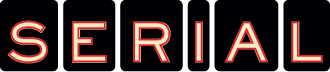 Episode Three:  Leakin Park Part Two (16:54-end)Name:   		Date:  1. What is your reaction to how the investigators handed the evidence collected at the crime scene?      Explain. 2.  What evidence are the investigators trying to connect to “Mr. S”? 3.  What type of liquor bottle was found at the crime scene?  4.  Was this a type of liquor that “Mr. S” consumed?  How does that impact the case, and him being a      viable suspect? 5.  Why are the investigators so interested in “Mr. S.”.  What is his previous history that makes him seem      like he could be a viable suspect? 6.  What do the polygraphs (first and second) indicate about Mr. S being guilty of the crime? 7.  What connection was there between “Mr. S” and Adnan? What is your opinion of this? 8.  Do you believe that Mr. S committed the murder?  Why or why not? 9.  At this point, do you believe that Adnan is guilty of murdering Hae? 